Połącz obrazki zgodnie z kolorem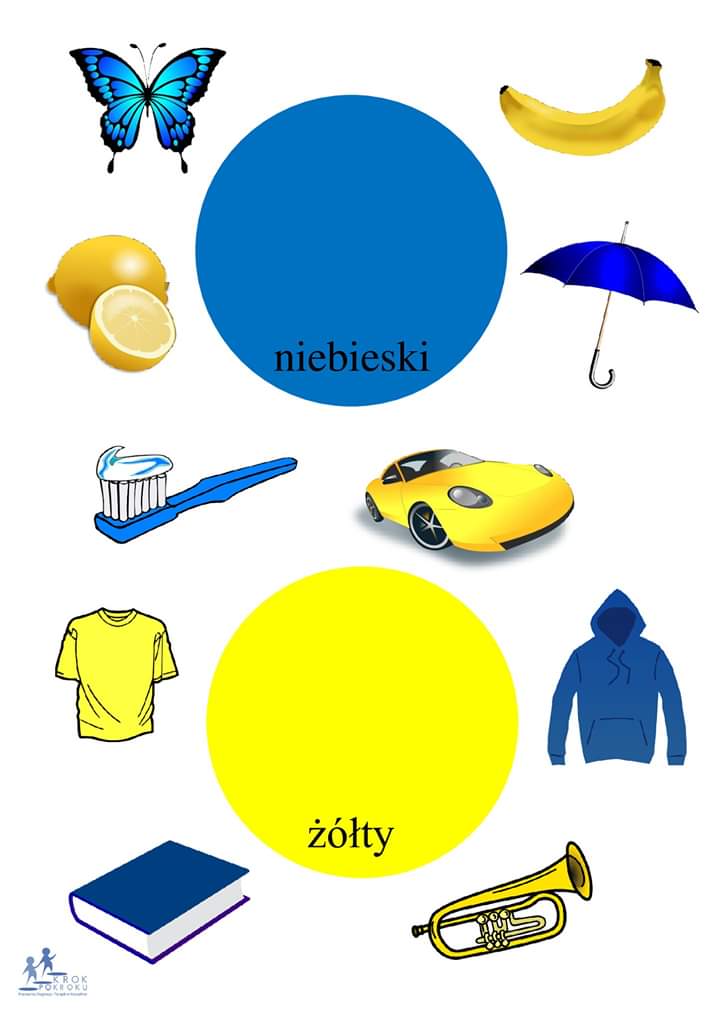 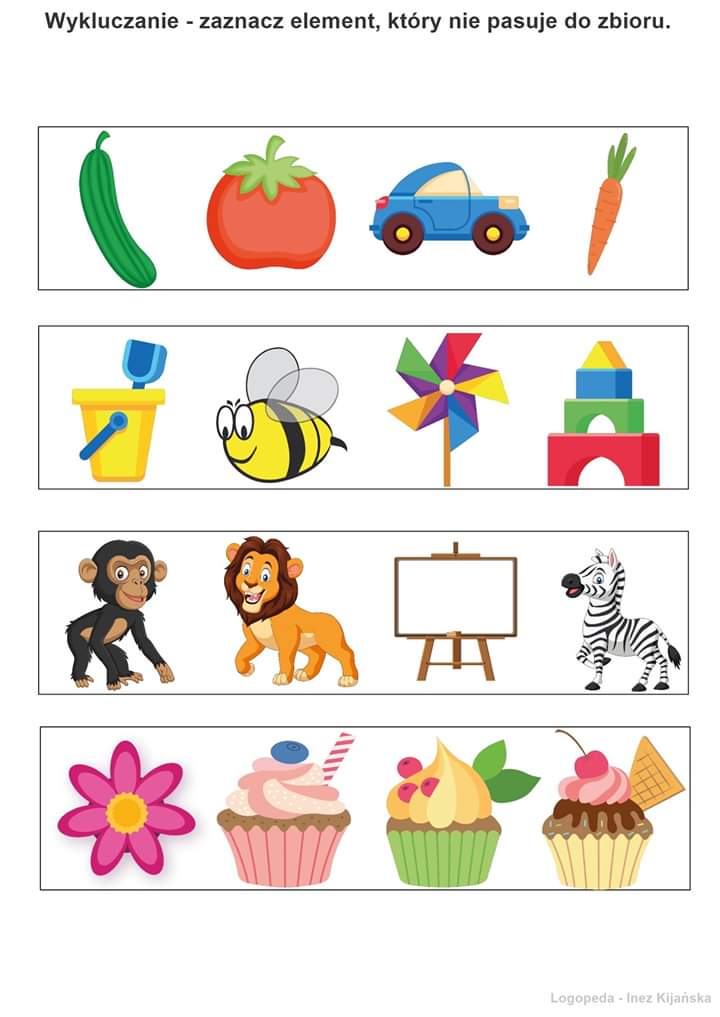 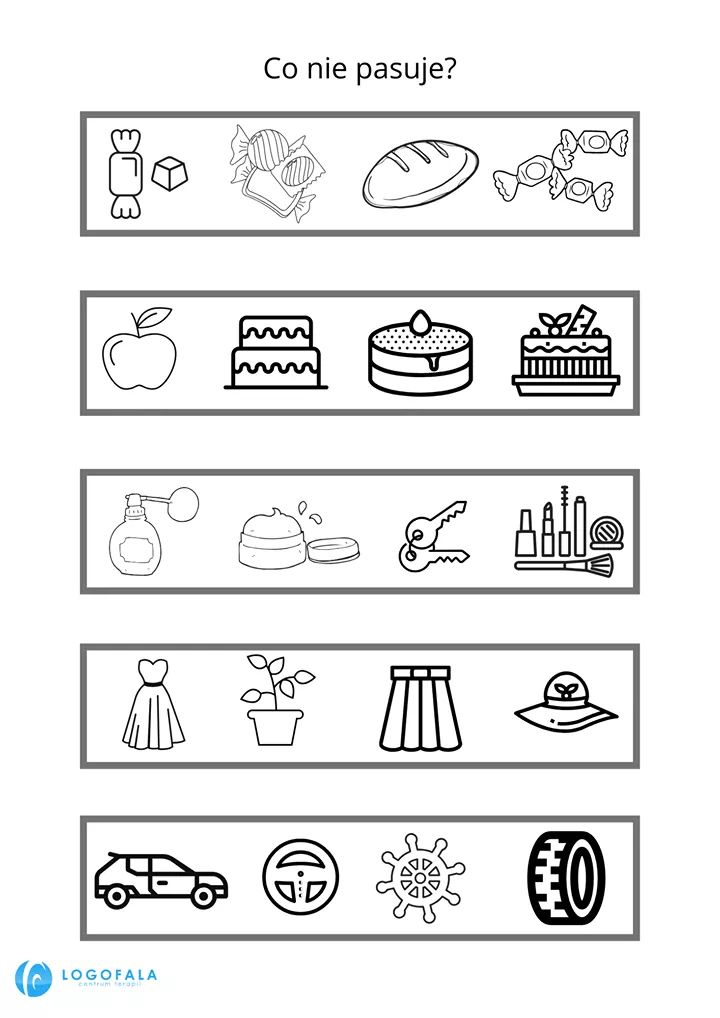 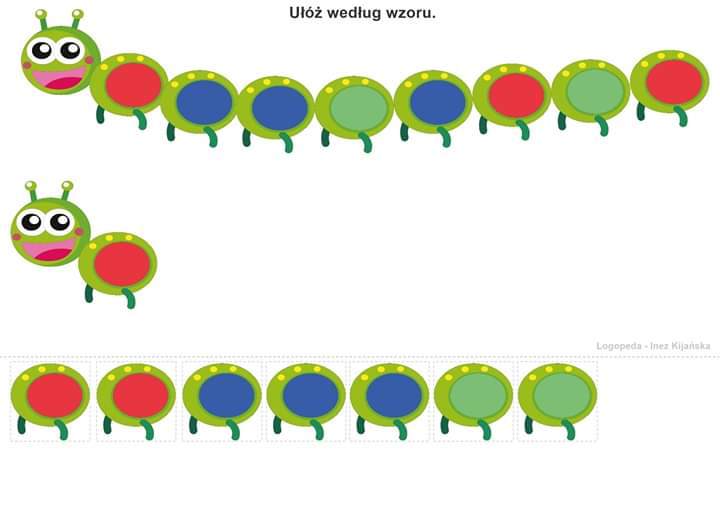 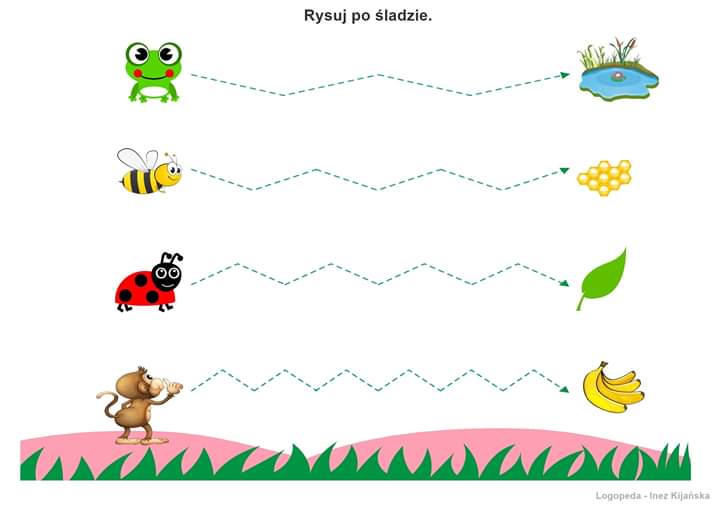 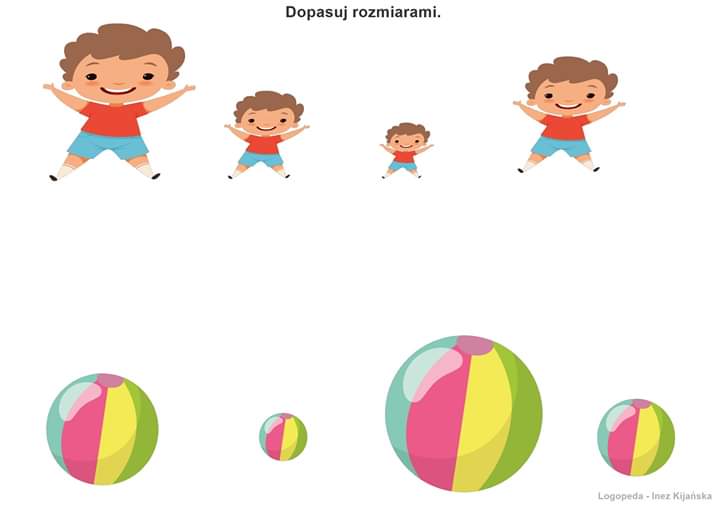 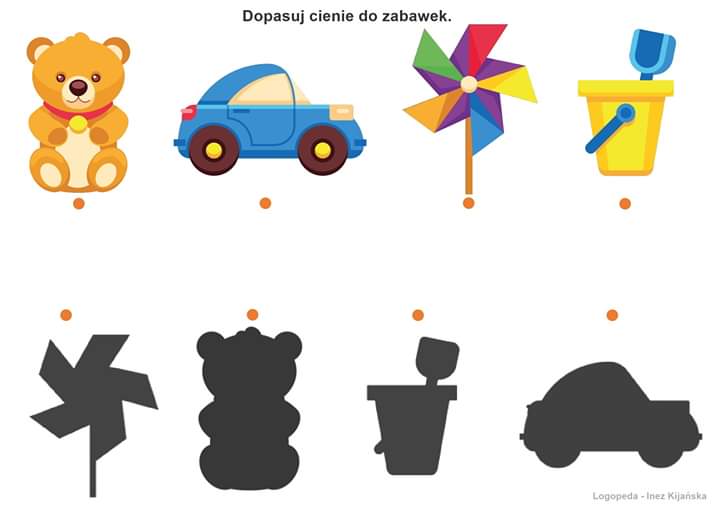 M. Sypień